Ministry Staff:SW Synod Bishop Dee Pederson D.D. - Southwest Synod: kristin@swmnelca.ccsend.com  Pastor Linda Wimmer: pastorlinda@appletonzion.com Cell: 320-297-0643Vicar Sara: sjlgal@frontiernet.net Parsonage: 320-598-3722 Administrative Assistant Demi Roiland @ Zion: 320-289-2216Zion:Church Council: President Ritchie Voorhees, Vice President Matt Tollefson, Secretary Tim Ehrenberg, Lisa Johnson, Dan Smith, Kathy Tweten, Tim Beyer and Kenzie GisvoldTreasurer:  Leslie EhrenbergOrganists: Pati Arnold, Andrea Johnson, and Marty Koosmann Custodians: Larry and Diane Kepner MN Valley:Church Council: President Dale Lien, VP Kami Schoenfeld, Secretary Dawn Olson, Trustees Garrett Olson, Dean Neraasen, Mark HastadCommunion Deacons: Gladys Hastad, Jason Lund, Don Tweet, Financial Secretary Scott Omland, Board of Education Dawn Bjorgan, and WELCA President Jane BaldwinTreasurer: Karin MoenOrganists: Karin Moen, Dale Lien, Amber OmlandCustodians: Kristin CamBorgund:Church Council: President Ron Sigdahl, VP Dane Prestholdt, Secretary Marcia Kells, Worship Cindy Sigdahl, Education & Activity Director Dorothy Anderson, Property Committee David RedepenningTreasurer: Tamie & Brian BremsethOrganist:  Dorothy AndersonService & Contact Information:             Zion Email: office@appletonzion.com MV and Borgund Email: bmvsecretary@mchsi.com Zion Website: www.appletonzion.comFacebook: Zion Lutheran ChurchFacebook: Minnesota Valley LutheranKLQP FM Radio 92.1 Sundays at 1pm & 7pmMediacom Channel 8: 12pm Sundays MN Valley/ 3pm AppletonYouTube: Zion Lutheran Appleton/MN Valley LutheranBORGUND, MN VALLEY & ZION LUTHERANThe Holy TrinityJune 4th, 2023 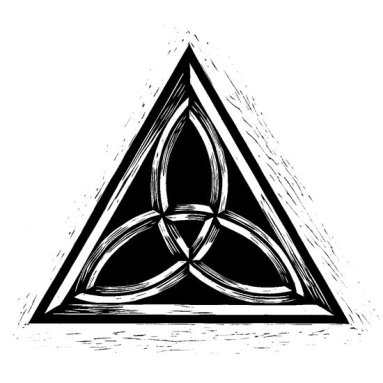 ______________________________________________________________WELCOME & ANNOUNCEMENTSCONFESSION & FORGIVENESS p. 94GATHERING HYMN ELW 413 “Holy, Holy, Holy”GREETING AND KYRIE p. 147CANTICLE OF PRAISE p. 149 PRAYER OF THE DAY (insert)MESSAGE FOR ALL GOD’S CHILDRENFIRST READING: Genesis 1:1—2:4aPSALM 8SECOND READING: 2 Corinthians 13:11-13GOSPEL ACCLAMATION p. 151GOSPEL: Matthew 28:16-20SERMONHYMN OF THE DAY ELW 861 “When Long Before Time”APOSTLES’ CREED p. 105 PRAYERS OF INTERCESSION (insert)PEACE OFFERING: ELW 692 “We Are an Offering”OFFERING PRAYER GREAT THANKSGIVING p. 152 (Borgund/Zion)HOLY HOLY HOLY p. 153 (Borgund/Zion)THANKSGIVING AT THE TABLE (Borgund/Zion)LORD’S PRAYER p. 154   INVITATION TO COMMUNION (Borgund/Zion)DISTRIBUTION (Borgund/Zion)PRAYER AFTER COMMUNION (Borgund/Zion)BLESSING & SENDINGTHREE-FOLD AMENSENDING HYMN ELW 665 “Rise, Shine You People”DISMISSALsundaysandseasons.com.Copyright © 2023 Augsburg Fortress. All rights reserved.One License #A-719614ZionLector: Hannah StrandCommunion: Hannah Strand & Laura VaalaVideo: Wade SchmidtBorgundUshers: Ben & Kelly VaalaCommunion: Tim SiegertLector: MN ValleyUshers: Randy & Rachael Rigenhagen-RischCommunion: Jason LundLector: Tina BaldwinAcolytes: Alexis CamANNOUNCEMENTS Sunday, June 4th – Holy Trinity Sunday  -8:30am Borgund Worship  -10:30am MN Valley Worship  -10am Coffee & Cookies/10:30am Zion WorshipWednesday, June 7th   -7pm Tri-Church Worship Committee mtg. at Zion LutheranSunday, June 11th - Second Sunday after Pentecost  -8:30am Borgund Worship  -10:30am MN Valley Worship  -10am Coffee & Cookies/10:30am Zion WorshipWednesday, June 14th   -9am Zion Quilting/ZLCW light noon lunch to follow  -7pm Tri-Council mtg. @ MN Valley LutheranSunday, June 18th - Pentecost 3  -8:30am Borgund Worship  -10:30am MN Valley Worship  -10am Coffee & Cookies/10:30am Zion WorshipWednesday, June 21st   -10am AppleRidge Service  -1pm Zion Prayer Shawl gatheringSunday, June 25th - Vicar Sara’s last day  -10:30am Tri-Church Worship & Party @ Riverview Park/Food will be provided (Bring along a lawn chair)Zion’s broadcasting time:  1 pm each Sunday on KLQP, 92.1 FM. MN Valley broadcasting time: 7pm each Sunday on KLQP, 92.1 FM.Prayer Concerns: Elaine Saulsbury, Caleb Cozart, Mary Aaslund, Arden Hegland, Wilma Schreck, Marlys Van Winkle, Harvey Schwarz, (brother of Elaine Rau), June Hegland, Bob Roggatz, Kari Brown (Molly Erickson’s daughter), Joe Espinoza, Jennifer Gibson (daughter of Barb Gens), Christopher Kepner, Kari Brustuen Paulson (sister of Barb Gens), Christal (Stotesbery) Spah, Chuck Tatge, Stanley Wilts, Barb Gens, and Jody Longman. SW Diocese Africa Companion Synod, and all of those we hold silently in our hearts. Zion’s Email: office@appletonzion.comPrayer of the DayGod of heaven and earth, before the foundation of the universe and the beginning of time you are the triune God: Author of creation, eternal Word of salvation, life-giving Spirit of wisdom. Guide us to all truth by your Spirit, that we may proclaim all that Christ has revealed and rejoice in the glory he shares with us. Glory and praise to you, Father, Son, and Holy Spirit, now and forever. Amen.sundaysandseasons.com.Copyright © 2023 Augsburg Fortress. All rights reserved.________________________________________________office@appletonzion.com_________________________________________________________Tri-Church Worship Committee meeting on Wednesday, June 7th @ 7pm at Zion Lutheran Church.June 9th thru June 10th Pastor Linda and Vicar Sara will attend the SW Synod Convention @ Gustavus Adolfus College in St. Peter.7pm Tri-Council meeting Wednesday, June 14th held at MN Valley Lutheran Church.Tri-Church Event Sunday, June 25th. Everyone is invited to Vicar Sara’s Farewell Service in the Appleton City Park at 10:30am. We would also like to honor Vicar Sara and Chuck with a “coin” shower at this time to be used by the couple as desired to celebrate their new life together. Food will be provided and remember to bring a lawn chair. 15 volunteers are needed to bring a dozen cookies or bars.  If interested please contact the office. 😊 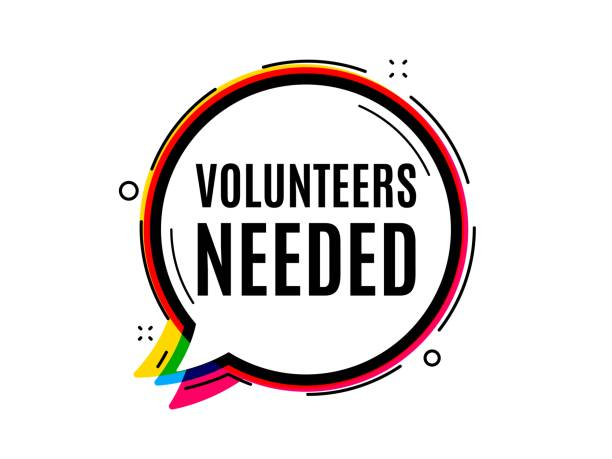 __________________________________________Imagine giving your kids the gift of a summer camp experience in the beautiful north woods of Minnesota. The Salvation Army’s Northwoods Camp in Finlayson, MN, provides at-risk youth an opportunity to find peace and connect with God. Register now through your local Salvation Army.Lutheran Men in Mission’s 29th Annual Golf Tournament will be Friday, July 21st, 2023 at the Redwood Falls Golf Club, Redwood Falls, MN. Registration deadline is Monday, July 17th. For more information check out our Bulletin Board and also watch for information in July’s Newsletter.Madison Ministerium has decided to forgo a community picnic this year due to transitions in leadership.  They will plan for next summer, the first Wednesday of June 2024!Please use This Email to reach Pastor Linda: pastorlinda@appletonzion.com 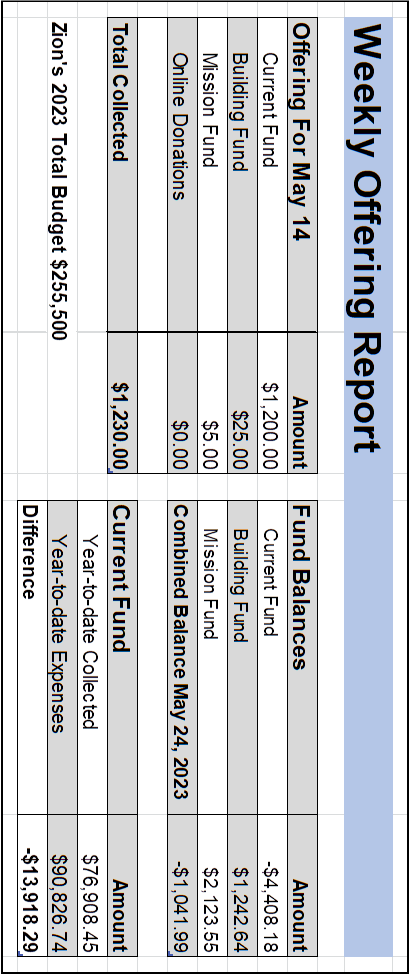 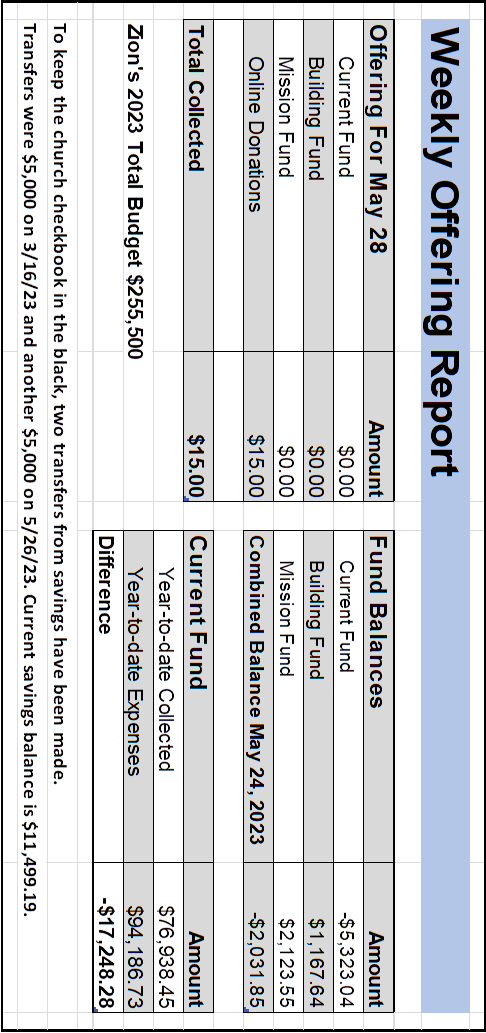 